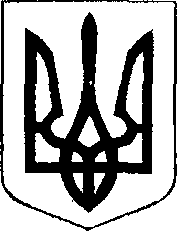 У К Р А Ї Н АЖовківська міська радаЛьвівського району Львівської області4-та сесія VIІІ-го демократичного скликанняР І Ш Е Н Н Явід 26.01.2021 року    № 2							м. ЖовкваПро звернення Жовківської міської ради        Керуючись ст. 26 Закону України «Про місцеве самоврядування в Україні», беручи до уваги ініціативу фракції ПП «Громадянська позиція», Жовківська міська радаВ И Р І Ш И Л А:Звернутися до Президента України, Кабінету Міністрів України та Верховної Ради України (додається).Звернутися до Керівника Львівської обласної прокуратури Войтенка А.Б., Начальника Головного управління Національної поліції у Львівській області Віконського В. В. (додається).Звернутися до Голови Правління ПрАТ “Львівобленерго” Матвіїшина В.Є., Начальника Жовківського РЕМ Овдейчука М. (додається).Начальнику Служби автомобільних доріг у Львівській області (додається).Контроль за виконанням рішення покласти на Жовківського міського голову О.Вольського.                  Міський голова					Олег ВОЛЬСЬКИЙ       Президентові Українип. В.ЗеленськомуГолові Верховної ради Українип. Д. РазумковуПрем’єр- міністру Кабінету міністрів Українип. Д. ШмигалюЗвернення 	З 01 квітня 2020 року українці почали сплачувати за газ більше. Національна комісія, що здійснює регулювання у сфері енергетики та комунальних послуг, запровадила так звану абонплату за підключення до системи газопостачання, відокремивши її від сплати за використаний газ. Внаслідок цього середня плата за споживання газу зросла в рази, передусім для тих, хто не має приладів для обліку споживання газу, використовує газ лише для приготування їжі та користується послугами невеликих газорозподільних компаній. Найбільш відчутно ця новація торкнулась соціально незахищених верств населення.	Ми, депутати Жовківської міської ради, представляючи інтереси Жовківської міської територіальної громади, вкрай стурбовані ситуацією, щодо впровадження нової моделі розрахунків за природний газ. Враховуючи стурбованість мешканців громади та численні звернення споживачів до виконавчих органів та депутатів Жовківської міської ради, з метою уникнення акцій протестів, звертаємось до Вас з проханням:привести тарифи на послугу розподілу природного газу до єдиного значення для всіх мешканців(від 0,36 до 1,038 за 1 куб.м. з ПДВ з 01.01.2020 року по 30.06.2020 року);переглянути тарифи на послуги розподілу природного газу;переглянути підстави нарахування за послугу розподілу природного газу, а саме його структуру (елементи витрат);переглянути не розподілення оплати за послугу на окремі рахунки адже це спричиняє соціальну напругу серед споживачів;переглянути механізм розрахунку розміру оплати послуг доставки природного газу, а саме: застосування обсягу споживання природного газу за попередній рік, так як температурний режим кожного року є різним, у відповідності до цього, і норми споживання газу різняться;доручити Антимонопольному комітету України перевірити правомірність підвищення тарифів на предмет відсутності змови між НКРЕКП та олігархами, які стоять за основними постачальниками природного газу.Наполягаємо на терміновому вжитті заходів щодо перегляду норм Постанови НКРЕКП №3032 від 24.12.2019 року «Про встановлення тарифу на послуги розподілу природного газу для ПТ «Львівгаз» та запровадження механізму нарахування плати за розподіл (доставку) природного газу, виходячи з фактичних обсягів його споживання.Наголошуємо, що ситуація потребує якнайшвидшого вирішення та сподіваємось на Вашу об’єктивну та виважену реакцію.Зважаючи на викладене, враховуючи скрутне соціально-економічне становище більшості жителів України, звертаємось з проханням вжити заходів щодо припинення норм Постанови НКРЕКП, які регулюють абонентську плату за транспортування газу і недопущення подальшого підвищення цін на газ та зубожіння населення.КерівникуЛьвівської обласної прокуратуриВойтенку А. Б.Начальнику Головного управлінняНаціональної поліції у Львівській області Віконському В. В.ДЕПУТАТСЬКЕ ЗВЕРНЕННЯ29.12.2018 року Червоноградською місцевою прокуратурою розпочате кримінальне провадження №42018141150000084 за ознаками кримінального правопорушення, передбаченого ст. 356 КК України за фактом здійснення самовільної, всупереч встановленому порядку, порубки дерев у міському парку м. Жовква. Проведення досудового розслідування доручено слідчому відділенню Жовківського ВП Кам'янка-Бузького ВП ГУ НП у Львівській області.26.07.2019 року, за наслідками проведення досудового розслідування, слідчим прийняте рішення про закриття провадження на підставі п.2 ч.1 ст.284 КПК України.Пізніше за результатами перевірки встановлено, що досудове розслідування у провадженні проведене не повно, а прийняте рішення про закриття кримінального провадження не відповідає вимогам кримінально-процесуального законодавства. У зв'язку з цим, 31.03.2020 року місцевою прокуратурою скасовано постанову слідчого СВ Жовківського ВП Кам'янка-Бузького ВП ГУ НП у Львівській області про закриття провадження у справі, досудове розслідування відновлено.Крім вищевказаного, 18.01.2019 року Червоноградською місцевою прокуратурою внесені відомості до Єдиного реєстру досудових розслідувань за №42019141150000005 за ознаками кримінального правопорушення, передбаченого ч.1 ст.364 КК України стосовно того, що 03.10.2018 року службовими особами Жовківської міської ради з порушенням вимог ст.17 ЗУ “Про публічні закупівлі” укладений договір №37 з ТзОВ “Група компаній “Енергомонтаж” на реконструкцію благоустрою міського парку м. Жовква вартістю 1 487 000,00 грн.Звертаємо Вашу увагу, що стосовно вищезгаданих фактів досудове розслідування практично не проводиться. Слідчими Жовківського ВП були проведені лише окремі процесуальні дії, підозри у вчиненні кримінального правопорушення так нікому й не були оголошені в жодному із вищенаведених фактів. У зв'язку з цим, ми вимагаємо:- взяти на особливий  контроль хід проведення досудового розслідування у кримінальних провадженнях №42019141150000005 та №42018141150000084 стосовно порушень, допущених при реконструкції міського парку в м. Жовква;- забезпечити подальше всебічне та об'єктивне розслідування у кримінальних провадженнях, встановити та притягнути винних осіб до кримінальної відповідальності;- надати вичерпну відповідь стосовно ходу досудового розслідування у згаданих кримінальних провадженнях, пояснити причини затримки у розслідуванні справ; - повідомити нас про результати розгляду звернення, надавши вичерпну відповідь на адресу Жовківської міської ради.Голові Правління ПрАТ “Львівобленерго”Матвіїшину В.Є.Начальнику Жовківського РЕМОвдейчуку М.ДЕПУТАТСЬКЕ ЗВЕРНЕННЯВпродовж останніх кількох років почастішали вимкнення електроенергії в населених пунктах Жовківської міської територіальної громади. Ситуація характерна як для сіл громади, так і для міста Жовкви.Особливо турбують випадки позапланових відключень електроенергії з незрозумілих причин, за сприятливих погодних умов, у безвітряну погоду. За зверненнями жителів, ми бачимо, що в окремих населених пунктах громади такі проблеми вже носять постійних характер. Так, в селі Кулява по вулиці Богдана Хмельницького, 69-122 спостерігаються регулярні перебої з електропостачанням впродовж останніх кількох років. Середня напруга в мережі коливається в межах 180В. Подібна ситуація трапляється і в інших населених пунктах громади.Також, незрозумілою є ситуація з плановими відключеннями, які проводяться досить часто. Для прикладу, з листопада 2020 року до січня 2021 року в селі Туринка проводилося три планових відключення. У зв'язку з цим, на підставі ч. 2 ст. 11, ст. 21,22 Закону України “Про статус депутатів місцевих рад” просимо:- надати інформацію про кількість, характер та причин планових та позапланових відключень електроенергії на території Жовківської громади в розрізі окремих населених пунктів за 2019-2020 роки;- представити власне бачення, план вирішення наявних проблем в електропостачанні населених пунктів громади. У випадку його відсутності — розробити план модернізації електричних мереж громади на 2021 рік та наступні роки;- якнайшвидше вжити заходів щодо вирішення найбільш гострих проблем з електропостачанням в населених пунктах громади;- впродовж 10-ти днів повідомити нас про результати розгляду запиту, а також делегувати свого представника на найближче засіданні сесії Жовківської міської ради з тим, щоб доповісти про стан електромереж на території громади та про вжиті заходи щодо їх покращення. Про дату та час проведення наступної сесії додатково  повідомимо.Додатково інформуємо:Депутатське звернення — це підтримана радою вимога депутата місцевої ради до посадових осіб ради і її органів, сільського, селищного, міського голови, керівників підприємств, установ та організацій незалежно від форми власності, які розташовані або зареєстровані на відповідній території, а депутата міської (міста обласного значення), районної, обласної ради — також до голови місцевої державної адміністрації, його заступників, керівників відділів і управлінь, які віднесені до відання ради.Начальнику Служби автомобільних доріг у Львівській областіДЕПУТАТСЬКЕ ЗВЕРНЕННЯВпродовж серпня-листопада 2020 року проводилися ремонті роботи автомобільної дороги Т-14-25 Миколаїв-Городок-Жовква-Кам'янка-Бузька-Бібрка на відрізку від села Фійна в напрямку до міста Жовкви. В ході ремонтних робіт підрядною організацією зняте асфальтобетонне дорожнє покриття на відрізку між селом Глинсько та містом Жовквою. З цього часу і до сьогодні будь-яких інших робіт на цій ділянці не проводили, нового дорожнього покриття не укладали.Як наслідок, в процесі постійної експлуатації та впливу атмосферних явищ, відбувається руйнування основи дороги. У зв'язку з цим, на підставі ч. 2 ст. 11, ст. 21,22 Закону України “Про статус депутатів місцевих рад” просимо:- повідомити причини, з яких були припинені ремонті роботи на вказаному відрізку дороги;- пояснити, чому не були вжиті заходи щодо продовження ремонтних робіт до цього часу;- якнайшвидше, за сприятливих погодних умов, укласти дорожнє покриття та завершити ремонті роботи;- повідомити нас про результати розгляду запиту впродовж 10-ти днів, надіславши відповідь на адресу Жовківської міської ради.Додатково інформуємо:Депутатське звернення — це підтримана радою вимога депутата місцевої ради до посадових осіб ради і її органів, сільського, селищного, міського голови, керівників підприємств, установ та організацій незалежно від форми власності, які розташовані або зареєстровані на відповідній території, а депутата міської (міста обласного значення), районної, обласної ради — також до голови місцевої державної адміністрації, його заступників, керівників відділів і управлінь, які віднесені до відання ради.